An Invitation to a Party on the Moon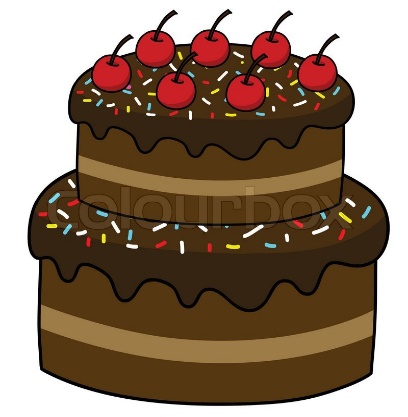 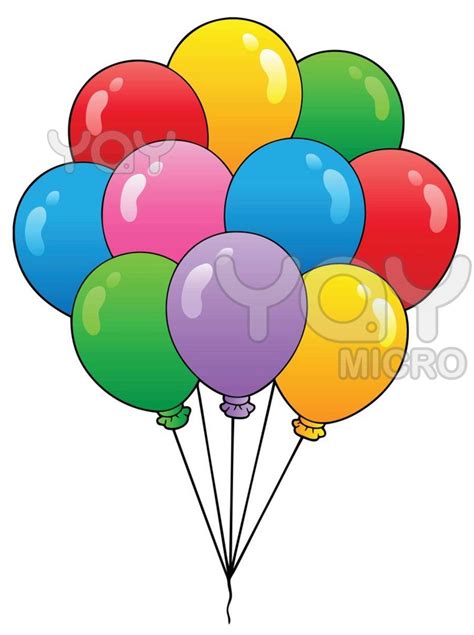 To Jim Bob Billy Bob Bob.Where is it? It is in the middle of The Moon.Time- 3pm to 6pmDate - 1st December 2018We will be partying and playing with Alien’s,  going on Moon buggies and jumping around.You will need to bring a big space suit and an oxygen tank.You will need to travel to the International Space Station and then we will bring you to The Moon on a rocket.RSVP- Contact Mr Cheetos 999421From Mrs and Mr Cheetos. 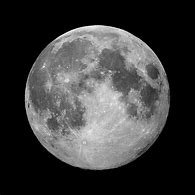 